Инструкция по заполнению графика поверки для Могилёвского ЦСМС.Скачиваем на сайте форму Графиков поверки СИ. Для работы с формой требуется EXCEL 2003+ .При заполнении формы требуется включить макросы: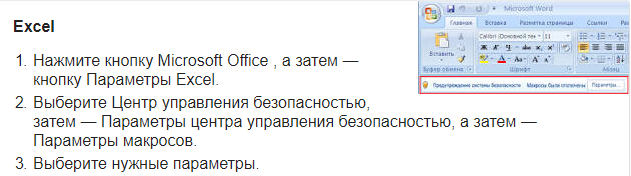 Заполните поля с название организации и самое важное, поле кода заказчика (Код заказчика это номер договора с могилёвским ЦСМС. Если не знаете его, уточните по номеру телефона бюро приёмки СИ  72-06-19, 73-49-46. ). 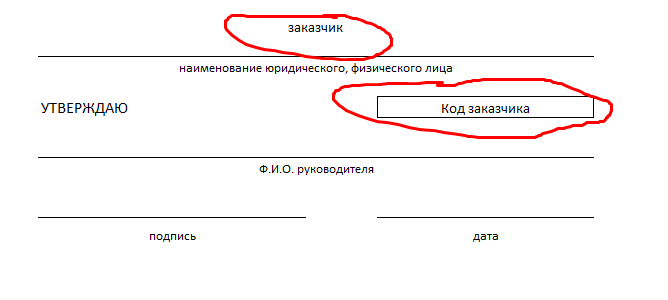 Заполняя табличную часть, вводите код средства измерение в поле (Код средства измере-ний) и нажимаете Enter. Наименование подставится автоматически. Далее заполните все оставшиеся поля в строке. В форме можно использовать формулы и любые возможности MS  EXCEL на Ваше усмотрение, для облегчения и ускорения заполнения графика (например растянуть год поверки на все позиции, вставить формулу суммы количества приборов по месяцам и.т.д.)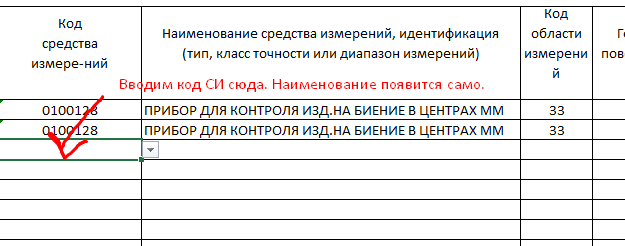 Коды СИ можно взять либо в самом документе, на листе книги. Либо на сайте ЦСМС. Поиск осуществляется нажатием Ctrl + F. Далее копируете цифры кода СИ (не ячейку, а цифры) и вставляете в форму графиков поверки.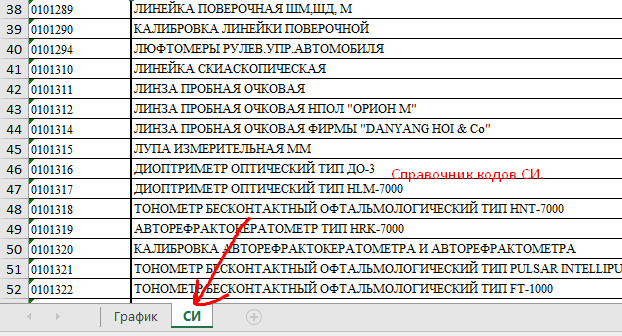 После заполнения графиков поверки нужно его распечатать. Сделать это можно, как и в любом другом документе EXCEL при помощи области печати. Сначала выделяете титульный лист, задаёте область печати и печатаете.  Так же поступаете и с табличной частью. Так же задайте в параметрах страницы, ширину страницы не более 1. 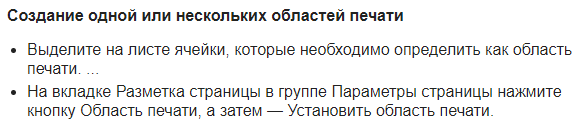 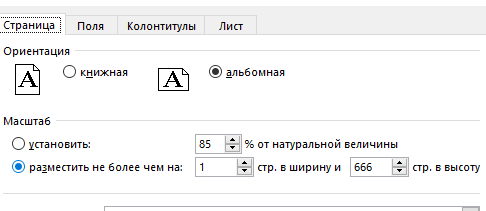 После того, как вы распечатали документ, сохраните его и дайте наименование файлу номер вашего кода заказчика. Далее отправьте на электронный адрес  csms_mogilev@mogilev.byИли привезите на флешке в ЦСМС в кабинет 211.Консультация по заполнению по телефону 72-09-35, пригласить Михаила. 